ГОСУДАРСТВЕННОЕ АВТОНОМНОЕ УЧРЕЖДЕНИЕ
ЯРОСЛАВСКОЙ ОБЛАСТИ 
«ИНФОРМАЦИОННОЕ АГЕНТСТВО «ВЕРХНЯЯ ВОЛГА»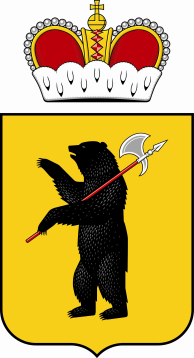 150000, г. Ярославль, ул. Собинова, д.1. E-mail: zakazchik@vvolga-yar.ru Тел./факс (4852) 30-57-39от «03» апреля 2013г. Заинтересованным лицамЗапрос  цены  на  оказание услугпо печати и распространению книжной продукцииВ настоящее время ГАУ ЯО «Информационное агентство «Верхняя Волга» в целях выполнения государственного задания 2013 года по осуществлению мероприятий, связанных с книгоизданием, осуществляется анализ предложений поставщиков. В срок до «15» апреля 2013 г. просим представить предложения по цене договора, заключаемого в целях оказания услуг по печати и распространению книжной продукции, в соответствии с приложением № 1 к настоящему запросу.Порядок направления предложений – в простой письменной форме по почте, или курьером, или в форме скана указанного предложения на электронную почту: zakazchik@vvolga-yar.ru (документ должен быть подписан уполномоченным лицом, скреплен печатью организации).Направление предложения от поставщика является подтверждением принятия условий договора, в том числе техническим характеристикам, установленным в приложении № 2 к настоящему запросу.Условия рассмотрения предложения и заключения договора – в приложении № 1.Проект договора – в приложении № 2.  Директор ГАУ ЯО«Информационное агентство «Верхняя Волга»                                                                                                          А.В. Кукинприложение № 1 к запросуУсловия рассмотрения предложения:В цену предложения должны быть включены все услуги по предлагаемому договору.Предлагаемая цена должна быть действительна до 31 декабря 2013 года.Условия заключения договора:Обязательно выбранному поставщику (для юридических лиц и индивидуальных предпринимателей) предоставить на стадии заключения договора заверенные копии следующих документов:устав и изменения в устав в полном объеме (для юридических лиц);свидетельство о государственной регистрации;свидетельство о постановке на налоговый учет;выписка из ЕГРЮЛ (ЕГРИП), полученная не ранее чем за месяц до дня представления Заказчику;приказ (или иной документ) о наделении полномочиями единоличного исполнительного органа поставщика (страницы 2-7 паспорта индивидуального предпринимателя);доверенность на физическое лицо, подписывающее документы от имени поставщика, не являющегося единоличным исполнительным органом поставщика, если подписант не является единоличным исполнительным органом поставщика.приложение № 2к запросупроектДОГОВОР
на печать и распространение книжной продукцииг. Ярославль                                                                                                                                «___» марта 2013г.	Государственное автономное учреждение Ярославской области «Информационное агентство «Верхняя Волга» в лице директора Александра Валерьевича Кукина, действующего на основании Устава, именуемое в дальнейшем «Заказчик», с одной стороны и _____________________, в лице _____________, действующего на основании ___________, именуемое в дальнейшем «Исполнитель», с другой стороны, а вместе именуемые «Стороны», заключили настоящий Договор о нижеследующем: Предмет Договора.Исполнитель принимает на себя обязательства по оказанию услуг печати книжной продукции согласно техническим параметрам, изложенным в настоящем Договоре (далее – издание), распространить тираж издания населению Ярославской области в соответствии с условиями настоящего Договора, а Заказчик принимает и оплачивает услуги Исполнителя в установленном в настоящем Договоре порядке.Права и обязанности сторон.Заказчик обязан:Передать Исполнителю после подписания настоящего Договора оригинал-макет издания, готовый для использования Исполнителем в целях осуществления печати.Оплатить услуги Исполнителя согласно условиям настоящего Договора.  Заказчик имеет право:Требовать от Исполнителя в период оказания услуг по настоящему Договору акты сдачи-приемки оказанных услуг и иные документы, в том числе первичные оправдательные, подтверждающие факт оказания услуг.Контролировать оказание услуг Исполнителем на каждом этапе.Исполнитель обязан:Оказать услуги по настоящему Договору в соответствии с техническими параметрами, установленными в пп.2.3.2 настоящего Договора, в сроки и в порядке, установленные в Приложении № 1 к настоящему Договору.Издать книжную продукцию в соответствии со следующими техническими параметрами: формат А5, красочность блока 4+4, красочность обложки 4+4,  КБС (клеевой бесшовное крепление), бумага на блок офсетная плотностью 80 г/кв.м., бумага на обложку мелованная глянцевая плотностью 250 г/кв.м., объем 164 страницы, тиражом 50 000 (пятьдесят тысяч) экземпляров. В выходных данных издаваемой книжной продукции должно быть указание: «Издание осуществлено за счет средств из бюджета Ярославской области».Исполнитель обязан своими силами осуществить распространение тиража издания по требованию Заказчика в пределах Ярославской области без дополнительной платы.  Исполнитель имеет право не приступать к оказании услуг при невыполнении Заказчиком условий настоящего договора.Стоимость Договора и порядок оплаты.Стоимость услуг по настоящему договору составляет ________ (___________) рублей, в том числе НДС _______ (_________________) рублей __ (_________) копеек, НДС не облагается (основание).Оплата производится поэтапно в соответствии со следующим порядком:3.2.1. производится предоплата 20% от общей стоимости услуг, установленной в п.3.1 настоящего Договора, на расчетный счет Исполнителя в течение 10 (десяти) рабочих дней с даты подписания Договора и выставления счета на предоплату со стороны Исполнителя;3.2.2. после печати книжной продукции  производится оплата 50% от общей стоимости услуг, установленной в п.3.1 настоящего Договора, на расчетный счет Исполнителя в течение 10 (десяти) рабочих дней после подписания Заказчиком акта сдачи-приемки оказанных услуг по печати книжной продукции, предоставления Исполнителем документов, подтверждающих факт оказания услуг по печати книжной продукции, или иных подтверждений, свидетельствующих об оказании услуг по печати книжной продукции Исполнителем и выставления Исполнителем счета на оплату;3.2.3. полная оплата общей стоимости услуг по факту оказанных услуг производится в течение 5 (пяти) рабочих дней после подписания Заказчиком акта сдачи-приемки оказанных услуг по распространению тиража издания населению Ярославской области, предоставления Исполнителем документов, подтверждающих факт оказания услуг по распространению тиража издания населению Ярославской области, или иных подтверждений, свидетельствующих об оказании услуг Исполнителем в полном объеме и выставления Исполнителем счета на оплату. 4. Срок действия настоящего Договора.4.1. Настоящий Договор вступает в силу с момента его подписания Сторонами и действует до полного исполнения Сторонами обязательств по настоящему Договору.4.2. Обязательства Сторон по настоящему Договору признаются выполненными в полном объеме и надлежащим образом с момента подписания Сторонами акта сдачи-приемки оказанных услуг.5. Порядок приемки услуг.5.1. После окончания оказания услуг, Исполнитель составляет и предоставляет в отношении каждого мероприятия, установленного в Приложении № 1 к настоящему Договору, Заказчику акт об оказании услуг с приложением отчетных материалов, первичную оправдательную документацию по требованию Заказчика, счета на оплату.5.2. Заказчик обязан в течение десяти рабочих дней после получения акта об оказании услуг рассмотреть его и, при отсутствии замечаний, подписать и направить Исполнителю.5.3. Заказчик вправе привлечь к приемке оказанных услуг соответствующих экспертов для установления соответствия результатов услуг условиям Договора и технического задания.5.4. В случае несоответствия результатов оказанных услуг требованиям, предусмотренным настоящим Договором и техническим заданием, Заказчик направляет Исполнителю мотивированные замечания с указанием перечня конкретных недостатков и сроков их устранения. В этом случае Исполнитель обязан за свой счет устранить выявленные недостатки. После устранения недостатков результаты оказания услуг  передаются в установленном выше порядке. 6. Ответственность сторон.6.1. За неисполнение или ненадлежащее исполнение своих обязательств Стороны несут ответственность согласно действующему законодательству РФ.         6.2. В случае нарушений условий пп. 2.3.1, пп. 2.3.2. настоящего Договора Исполнитель обязан с момента выявления такого нарушения Заказчиком и уведомления об этом Исполнителя в письменной форме выплатить Заказчику неустойку в размере 20% от стоимости Договора и возмещает убытки, возникшие у Заказчика в связи с указанными нарушениями, в сроки, установленные Заказчиком, но не ранее 30 календарных дней.          6.3. В случае нарушения Исполнителем иных условий настоящего Договора, Исполнитель обязан с момента выявления такого нарушения Заказчиком и уведомления об этом Исполнителя в письменной форме выплатить Заказчику неустойку в размере 30% от стоимости Договора и возмещает убытки, возникшие у Заказчика в связи с указанными нарушениями, в сроки, установленные Заказчиком, но не ранее 30 календарных дней. 6.4. Стороны не несут ответственности за неисполнение или ненадлежащее исполнение своих обязательств по данному Договору, если неисполнение явилось следствием обстоятельств непреодолимой силы, возникших после заключения настоящего Договора, которые стороны не могли ни предвидеть, ни предотвратить разумными мерами. При этом обстоятельства непреодолимой силы должны быть подтверждены компетентным государственным органом.7. Заключительные положения.7.1. Все возникающие в период действия настоящего Договора разногласия решаются путем переговоров Сторон, а при не достижении соглашения передаются на рассмотрение в Арбитражный суд Ярославской области.7.2. Все приложения, изменения и дополнения к настоящему Договору являются его неотъемлемой частью и действительны лишь в том случае, если они оформлены в письменной форме, подписаны с указанием даты уполномоченными представителями сторон, а также скреплены печатью.7.3. Настоящий Договор составлен в двух экземплярах одинаковой юридической силы, по одному для каждой из сторон.8. Адреса, банковские реквизиты, подписи сторон.ПРИЛОЖЕНИЕ № 1Сроки и порядококазания услуг по ДоговоруСроки и требования к оказываемым  по Договору услугам.«Заказчик»«Исполнитель»Государственное автономное учреждение Ярославской области «Информационное агентство «Верхняя Волга»Юридический адрес: . Ярославль, ул. Собинова, 1.ИНН 7604026974/ КПП 760401001Банковские реквизиты: Ярославский филиал ОАО «Промсвязьбанк»В ГРКЦ ГУ Банка России по Ярославской областиБИК 047888760К/с 30101810300000000760Р/с 40603810842000129801Директор_____________________/А.В. Кукин/М.П.№ п/пНаименование мероприятияТребования к осуществлению мероприятия Сроки выполнения мероприятия1Печать издания В соответствии с техническими и иными параметрами, установленными в пп.2.3.2 ДоговораВ течение двух недель со дня получения предоплаты в соответствии с пп.3.2.1 настоящего Договора2Распространение изданияТребования:Бесплатное распространение. Не менее 50 точек распространения на территории Ярославской области.Не менее 3  населенных пунктов распространения.В течение одной недели со дня завершения этапа печати издания (№ 1)От «Заказчика»От «Исполнителя»Директор_____________________/А.В. Кукин/М.П.